Religia klasa I 05.05.2020Temat: Staram się być lepszymCzytamy treści wyjaśniające:A oto powstał jakiś uczony w Prawie i wystawiając Go na próbę, zapytał: «Nauczycielu, co mam czynić, aby osiągnąć życie wieczne?» Jezus mu odpowiedział: «Co jest napisane w Prawie? Jak czytasz?» On rzekł: Będziesz miłował Pana, Boga swego, całym swoim sercem, całą swoją duszą, całą swoją mocą i całym swoim umysłem; a swego bliźniego jak siebie samego. Jezus rzekł do niego: «Dobrześ odpowiedział. To czyń, a będziesz żył». Lecz on, chcąc się usprawiedliwić, zapytał Jezusa: «A kto jest moim bliźnim?». Jezus nawiązując do tego, rzekł: «Pewien człowiek schodził z Jerozolimy do Jerycha i wpadł  w ręce zbójców. Ci nie tylko że go obdarli, lecz jeszcze rany mu zadali i zostawiwszy na pół umarłego, odeszli. Przypadkiem przechodził tą drogą pewien kapłan; zobaczył go i minął. Tak samo lewita, gdy przyszedł na to miejsce i zobaczył go, minął. Pewien zaś Samarytanin, będąc w podróży, przechodził również obok niego. Gdy go zobaczył, wzruszył się głęboko: podszedł do niego i opatrzył mu rany, zalewając je oliwą i winem; potem wsadził go na swoje bydlę, zawiózł do gospody i pielęgnował go. Następnego zaś dnia wyjął dwa denary, dał gospodarzowi i rzekł: „Miej o nim staranie, a jeśli co więcej wydasz, ja oddam tobie, gdy będę wracał”. Któryż z tych trzech okazał się, według twego zdania, bliźnim tego, który wpadł w ręce zbójców?». On odpowiedział: «Ten, który mu okazał miłosierdzie». Jezus mu rzekł: «Idź, i ty czyń podobnie!». (Łk 10,25-37)• Co zrobił miłosierny Samarytanin? • Do kogo Pan Jezus mówi: „Idź i ty czyń podobnie”?• Dlaczego warto nad sobą pracować?Pan Bóg mówi do mnie w sumieniu. Dzięki temu mogę odróżnić dobro od zła: wybierać dobro, a unikać zła. Warto jest podjąć trud pracy nad sobą, aby z coraz większą łatwością czynić dobro. Dzięki temu stajemy się lepsi, uczymy się odróżniać sprawy ważne od mniej ważnych.Wykonujemy w podręczniku zadanie pod tematem nr 42.Osoby nie posiadające podręcznika, proszę, aby wybrały jedną lub więcej dobrych rzeczy, w których chcą być lepsi. Należy wykonać rysunek i go podpisać.Kolorowanka dla osób chętnych: 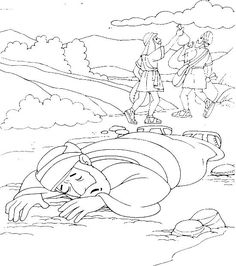 